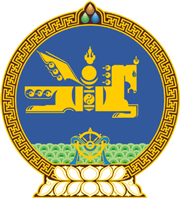 МОНГОЛ УЛСЫН ХУУЛЬ2021 оны 12 сарын 17 өдөр                                                                  Төрийн ордон, Улаанбаатар хот   ХҮН АМ, ОРОН СУУЦНЫ УЛСЫН   ТООЛЛОГЫН ТУХАЙ ХУУЛЬД   ӨӨРЧЛӨЛТ ОРУУЛАХ ТУХАЙ	1 дүгээр зүйл.Хүн ам, орон сууцны улсын тооллогын тухай хуулийн 2 дугаар зүйлийн 2.1 дэх хэсгийн “Хувь хүний нууцын тухай хууль5” гэснийг “Хүний хувийн мэдээлэл хамгаалах тухай хууль” гэж, 18 дугаар зүйлийн 18.1 дэх хэсгийн “хувь хүний нууцад” гэснийг “хүний эмзэг мэдээлэлд” гэж тус тус өөрчилсүгэй. 2 дугаар зүйл.Энэ хуулийг Хүний хувийн мэдээлэл хамгаалах тухай хууль /Шинэчилсэн найруулга/ хүчин төгөлдөр болсон өдрөөс эхлэн дагаж мөрдөнө.МОНГОЛ УЛСЫН ИХ ХУРЛЫН ДАРГА 				Г.ЗАНДАНШАТАР